Утверждаю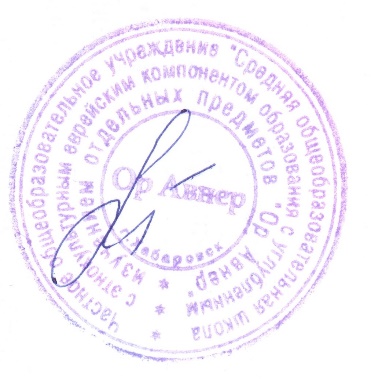 Директор   ЧОУ «Ор Авнер»_____________ О.В. ЛисицкаяГрафик проведения оценочных работвторое полугодие 2022-2023 учебного года12345678911Январь Январь Январь Январь Январь Январь Январь Январь Январь Январь Январь 13Рус. язык16АлгебраАлгебраАлгебраБиология в форме ЕГЭ18Рус. язык24Математика Литературное чтениеГеометрияБиология в форме ОГЭ25Литературное чтение27Рус. языкРус. языкМатематикаРус. языкРус. языкФизикаФизикаФизикаФизика30Математика31История ЛитератураФевраль Февраль Февраль Февраль Февраль Февраль Февраль Февраль Февраль Февраль Февраль 2Рус. язык3Рус. язык6Литературное чтениеЛитературное чтениеИстория 7Рус. язык8математикаРус. язык10МатематикаРус. языкАлгебра13Литературное чтение14Алгебра15Рус. язык17МатематикаБиологияХимия19Алгебра20Рус. языкЛитературное чтениеБиология. Тестовые задания по типу ЕГЭ. Общество-знание21Рус. язык27математикаЛитературное чтение28математикаМарт Март Март Март Март Март Март Март Март Март Март 1География2Геометрия3математикаРус. языкАлгебра5Рус. языкМатематикаЛитератураИнформа-тикаИнформа-тикаИнформа-тика9Литературное чтениематематикаГеография Общество-знание10Литературное чтениеРус. языкОбщество-знание14Рус. язык15математикаГеографияГеография16Окруж. мирОкруж. мирОкруж. мирВПР историяВПР Русский языкФизикаФизика17ВПР математикаФизикаФизикаГеометрия Пробный ЕГЭ рус.язык18Биология 19МатематикаБиологияБиология.Тестовые задания по типу ЕГЭ. Химия20Литературное чтениеМатематикаВПР Русский языкВПР Русский языкОбщество-знаниеГеометрия Рус. языкВПР история21Рус. языкВПР Русский языкВПР математикаВПР математикаОГЭ пробный математикаВПР физика22Рус. языкЛитературное чтениеАнглийский языкВПР Русский языкАнгл. языкАнгл. языкАнгл. языкПробный ЕГЭ математика23ВПР окружающий мирРус. языкМатематикаАлгебраАлгебраИсто Алгебра рия ВПР биология, химияПробный ЕГЭ физика24Защита проектов Английский язык28Защита проектовАпрельАпрельАпрельАпрельАпрельАпрельАпрельАпрельАпрельАпрельАпрель4Рус. языкЛитературное чтениеВПР русский языкПробный ОГЭ русский язык5Литературное чтение7АлгебраБиология 10ФизикаФизикаФизикаФизика11Рус. язык17математика18Рус. язык19МатематикаПробный ОГЭ предметы по выбору20Окружающий мирЛитературное чтение21МатематикаМатематика Рус. языкБиология.Тестовые задания по типу ЕГЭ.Биология 24Рус. языкГеографияКонтроль-ная работа в форме ЕГЭ по рус. языку25Литературное чтениеИнформатикаИнформатикаПробный ОГЭ предметы по выбору26ГеографияГеографияПробный ЕГЭ предметы по выбору27АлгебраГеометрияАлгебра28Рус. языкРус. языкМатематикаВПР английский языкАлгебраМайМайМайМайМайМайМайМайМайМайМай2Рус. языкВПР4Пробный ЕГЭ предметы по выбору5Химия Биология 10Литературное чтениеРус. языкБиология Информа-тика11К/р в форме ОГЭ химия12ЛитератураАлгебраАлгебраКонтроль-ная работа в форме ЕГЭ по математике15Рус. языкГеометрия 16Литературное чтениеИстория Рус. языкВПРОбщество-знание17Рус. языкМатематика ВПРРус. языкВПРОБЖБиология География18Математика математикаВПРВПРВПРОБЖ19Окружающий мирОкружающий мирОкружающий мирОкруж. мирЛитератураРус. языкОБЖ21МатематикаЛитература22Рус. языкРус. языкМатематикаГеометрия БиологияКонтроль-ная работа в форме ЕГЭ по рус. языку23Общество-знаниеОбщество-знаниеОбщество-знание24Литературное чтениеМатематикаРус. языкГеографияГеографияГеографияАлгебра 25Литературное чтениеМатематика Рус. языкРус. языкФизикаФизика28БиологияБиология.Тестовые задания по типу ЕГЭ.29